Voltige. The Horse Farm. 10-11-2013.                  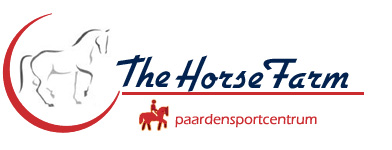 Naam ruiter :........................................................... Paard:..........................................120 punten is een voldoende.  PROEF 1nrProef:pntnOpmerkingen:Opmerkingen:1Opsprong via de trampoline2In stap: Handen op je hoofd, schouders, rug, knieen, tenen3In stap: Rondje om de wereld4In stap: Op je knieën, armen wijd5In stap: Staan6In stap: afsprong7In stap: opsprong (evt stappend)8In draf: Handen op je hoofd, schouders, rug, knieen, tenen9In draf: Rondje om de wereld10In draf: Op je knieën, armen wijd11In draf: Staan (je mag blijven vasthouden)12In galop: Handen op je hoofd, schouders, rug, knieën, buik13In galop: vrije zit (amen wijd)14In galop: Dameszit links, dameszit rechts15In stap: VlagIn stap: Schaar16In stap: Brug (achterstevoren een been omhoog)17Afsprong in stap of draf18Algemene indruk 19Houding en zit van de ruiter20Juistheid van de oefeningen                                                              Totaal: